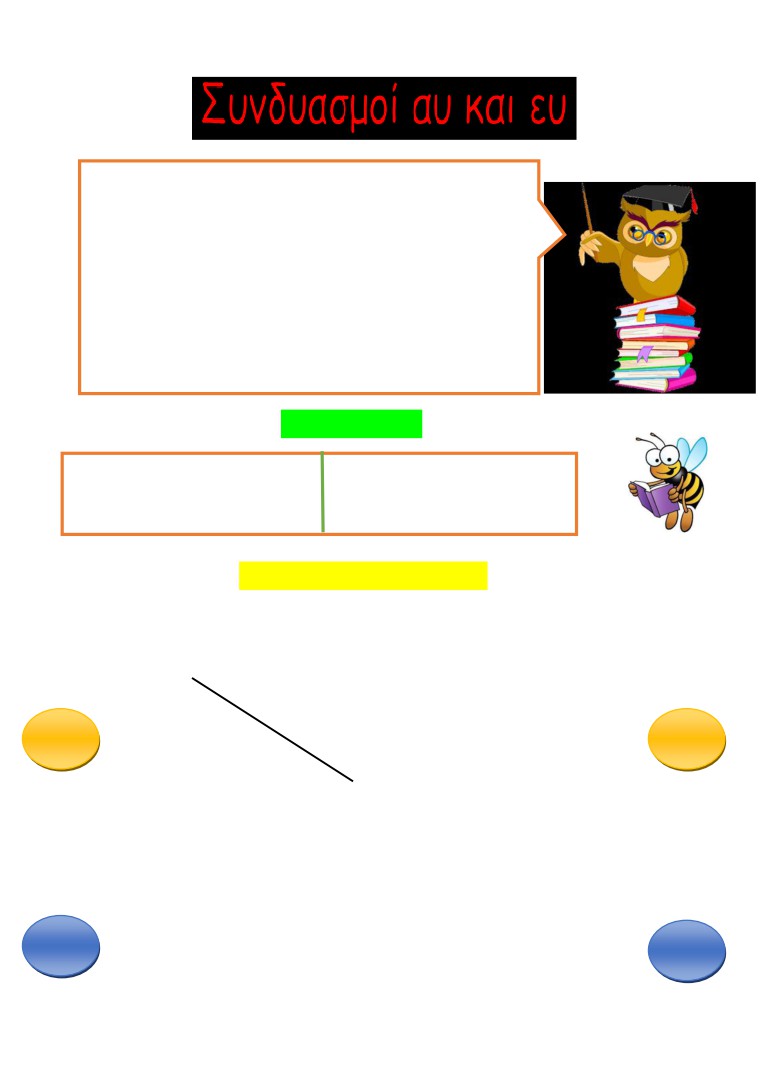 ONOMA: ________________________Όταν   ενώνεται   το   α   με   το   υ   δημιουργείται   ο συνδυασμός αυ, ενώ όταν  ενώνεται το ε με το υ δημιουργείται ο συνδυασμός ευ. Αυτοί οι συνδυασμοί διαβάζονται με δύο τρόπους:αυ = αβ ή αφ καιευ = εβ ή εφΟι συνδυασμοί αυ και ευ όταν τονίζονται, ο τόνος πάει 
	στο υ. Στο συλλαβισμό δεν ǎωρίζονται.Παραδείγματα:αυ = αβ	αυ = αφ	ευ = εβ	ευ = εφαυγή	ναύτης	Εύη	εύκολοαύριο	αυτό	ταξιδεύω	ευτυχίαΑς κάνω τώρα εξάσκηση…1. Διαβάζω τις λέξεις και ενώνω ανάλογα.αυευκαυτόςΝαυσικάναύτηςλαυράκιαυτίαύριογεύσηζευγάριπεύκοευγενικόςΠαρασκευήευχήαβαφεβεφσταυρόςταύροςμαύροΑυστραλίασαύρααυτόςτελευταίος 
	ευτυχίαμπερδεύωμαγειρεύωεύκολοςνευριάζωαυευ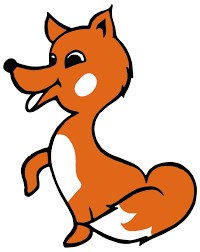 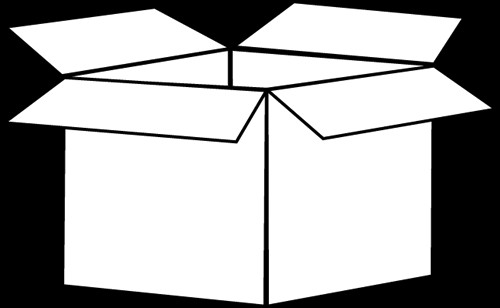 2. Συμπληρώνω τα κενά των λέξεων και τονίζω σωστά.μαζ____ω	____ ξησημ ____ ρος	φ ____ γουμεδι____ θυνση	σ ____ ρατ ____ ρος	θ ____ μαδουλ ____ ω	ρ ____ μαδ ____ τερος	ν ____ τηςμεθ____ ριο	προσ _____ χομαι3. Τοποθετώ τις λέξεις στο σωστό κουτί.φυτεύω, αυλή, αυτοκίνητο, Δευτέρα, αυτή, νευρικός, πύραυλος, καυσαέριο, απόγευμα, πεύκο, αυτιά, λευκός, 
	Αύγουστος, θησαυρός, αλεύρι, χορευτήςαυ = αβ	αυ = αφευ = εβ	ευ = εφ